Всероссийская олимпиада школьников 2023-2024 учебный годМуниципальный этап. Экономика, 9 класс, задания Время выполнения 150 мин. Максимальное кол-во баллов – 120 ТЕСТ 1  (5 вопросов, 5 баллов)Выберите единственный верный ответ (1 балл за верный ответ и 0 баллов при неверном ответе)1. Срочный вклад – это вклад, который можно срочно изъять в любой момент.1) Верно			2) Неверно2. В точке равновесия достигается максимально возможный на рынке объем продаж.1) Верно			2) Неверно3. Предельные издержки – это издержки при оптимальном объеме производства.1) Верно			2) Неверно4. Совершенная конкуренция – это рынок, на котором присутствует несколько фирм.1) Верно			2) Неверно5.  При уменьшении налоговых ставок налоговые сборы всегда уменьшаются..1) Верно			2) Неверно ТЕСТ 2 (10 вопросов, 20 баллов)Выберите единственный верный ответ (2 балла за верный ответ и 0 баллов при неверном ответе)1. Каким образом рыночная система сигнализирует, что спрос на продукцию возрастает:2. Возможно ли, в личном бюджете гражданина превышение расходов над доходами3. С экономической точки зрения, обмен совершается между двумя сторонами, которые ... :4. Фирма, являющаяся на рынке монополистом5. Митя выбирает сок, стоя перед витриной магазина. Перед ним два вида упаковок. На одной написано «25% сока бесплатно, цена 81 рубль, объем 1.8 л», на другой написано «Цена 100 рублей, объем 2 л». Если вторая упаковка сока продается по рыночной цене,  то сколько сока в процентном отношении Митя действительно получает бесплатно, если покупает первую упаковку?6. Какая категория населения больше всего проигрывает от неожиданной инфляции?:7. Андрей с двумя друзьями решил открыть собственный бизнес по производству свежевыжатых соков в торгово-развлекательных центрах. Какие из нижеперечисленных расходов будут относиться к переменным расходам?8. Новый автомобиль был куплен в 2019 году за 1 500 000 рублей. При нормальных условиях эксплуатации через год его стоимость уменьшается на 30%, а далее уменьшается на 15% ежегодно (от цены предыдущего года). В каком году стоимость автомобиля станет меньше 800 000 рублей?9. Отказ платить по своим обязательствам называется:10. Почему в неблагоприятные времена государство не может просто напечатать и раздать всем своим гражданам много денег? ТЕСТ 3(5 вопросов, 15 баллов)Выберите все верные ответы (3 балла за вопрос, если в точности указаны все верные варианты и не отмечено ничего лишнего, 0 баллов в противном случае)1. Что из нижеперечисленного не имеет отношения к определению экономики как науки?1) неограниченные возможности;2) ограниченная рациональность;3) ограниченные ресурсы;4) ограниченные люди;5) неограниченные потребности.2. На уроке экономики в школе Костя узнал, что банки зарабатывают деньги на разнице в ставке по выдаваемым кредитам и хранящимся у них депозитам. Костя решил открыть свой домашний банк: хранить в своём шкафчике вклады своих родственников и выдавать им кредиты. Своих денег у Кости пока нет, но ведь это его шанс разбогатеть! Он так увлёкся размышлением над этой идеей, что совсем прослушал, откуда берётся заработок банков. Он решил попробовать все возможные варианты. Какие из этих вариантов точно не приведут мальчика к желанному заработку при полном использовании доверенных ему вкладчиками денег?:1) установить ставку по кредитам выше инфляции, а ставку по депозитам выше, чем ставку по кредитам2) установить ставку по депозитам выше инфляции, а ставку по кредитам выше, чем ставку по депозитам3) установить ставку по кредиту ниже инфляции, а ставку по депозитам выше, чем ставку по кредитам, но ниже инфляции4) установить ставку по депозитам ниже инфляции, а ставку по кредитам выше ставки по депозитам, но ниже инфляции5) установить ставку по кредиту ниже инфляции, а ставку по депозитам выше инфляции6) установить ставку по кредиту ниже инфляции, а ставку по депозитам выше инфляции3. Изменение каких факторов увеличит спрос на благо Х при прочих равных условиях?1) ожидания потребителями  роста цен на благо Х в будущем2) рост цен на товары заменители3) ожидания потребителями падения цен на благо Х в будущем4) рост благосостояния (накопленного имущества) потребителя, предъявляющего спрос на благо Х5) рост цен на взаимодополняющие блага4. В одном и том же магазине две литровые бутылки молока одинаковой жирности стоят 50 (оно называется «Наше Молоко») и 150 рублей (оно называется «TastyMilk»). С чем из нижеперечисленного это может быть связано?1) для хранения «Молока» используются более дорогие бутылки2) «TastyMilk» привезли из-за границы, а «Наше Молоко» произвели внутри страны3) коров, молоко которых идёт на «TastyMilk», кормят более дорогим кормом4) «Наше Молоко» производится большим молочным заводом, а «TastyMilk» – маленькой фермой5) «TastyMilk» считается потребителем "премиум" продуктом.5. Потребитель на молоко ценой 40 руб. и хлеб ценой 20 руб. готов потратить в месяц в пределах 800 руб. Допустимыми наборами для него будут1) (20; 40)2) (10; 20)3) (0; 30)4) (5; 25)5) (30; 0)  ЗАДАЧИ Задача 1 (20 баллов).После затяжного противостояния два соседних государства (Рубляндия и Доллария) решили торговать между собой. Единственный предмет торговли – валенки. В Рубляндии национальной валютой являются рублины, а в Долларии – бакситы. Пара валенок в Долларии стоит 10 бакситов, а в Рубляндии – 5 рублинов. 1. По какому курсу рублины будут обмениваться на бакситы? (5 баллов)2. Что произойдёт с обменным курсом, если в Долларии усовершенствуют технологию валяния валенок? (5 баллов)3. Что произойдёт с обменным курсом, если в Долларии в моду войдут сапоги? (5 баллов)4. Что произойдёт с обменным курсом, если Президент Рубляндии введёт экспортную пошлину на валенки (будет собирать налог с каждой пары проданных в Долларию валенок, произведённых в его стране)? (5 баллов)Задача 2 (20 баллов).Уже знакомые нам страны - Рубляндия и Доллария решили наладить не только торговлю, но и межстрановой туризм. Причем известно, что спрос и предложение на рынке туристических услуг в обеих странах описываются линейными функциями. После снятия запрета на свободное перемещение туристов между странами, на международном рынке туристических услуг для двух стран установилось равновесие. Описанная ситуация изображена на рисунке (объем измеряется в тыс. туристов). 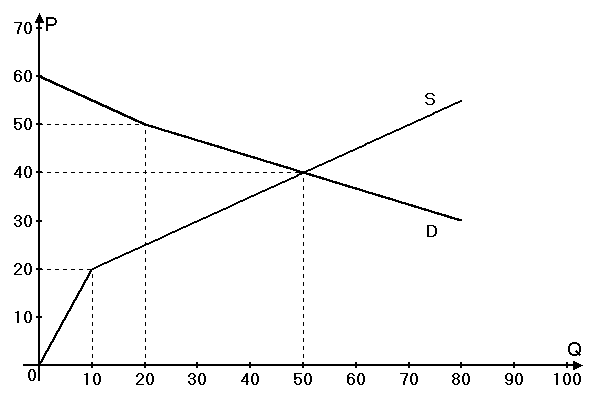 В равновесии поток туристов устремился из Рубляндии в Долларию, а не наоборот. При этом количество туристов из Рубляндии, посетивших Долларию, превысило 19 тыс. человек. Определите:а) количество туристов из Рубляндии, посетивших Долларию (6 баллов);б) количество туристов из Рубляндии, отдохнувших в своей стране (2 балла); в) количество туристов из Долларии, отдохнувших в своей стране (2 балла).Задача 3 (20 баллов).Три поросенка — Ниф-Ниф, Наф-Наф и Нуф-Нуф — занялись фермерством и выращивают на своих полях клевер и горох. Поля поросят имеют одинаковую площадь.Если все поля засеять горохом, то на каждом поле вырастет 500 тонн продукта.Технология выращивания клевера у поросят-фермеров разная: у Наф-Нафа урожайность на 10% больше, чем у Нуф-Нуфа, а у Нуф-Нуфа на 25% больше, чем у Ниф-Нифа. Наф-Наф выращивает 275 тонн клевера.Постройте совместную КПВ, если поросята решать работать вместе. Кто из них и сколько будет производить каждого из товаров в рамках совместного предприятия (при условии, что они стремятся продать урожай с максимальной выручкой), если цена клевера на рынке составляет 50, а у гороха равна 110.Задача 4 (20 баллов).Санатории Красноярского края пользуются спросом как у работающего населения, так и у пенсионеров. Люди в трудоспособном возрасте более платежеспособны, однако меньше заинтересованы в таком виде отдыха, поэтому их функция спроса имеет вид . Пенсионеры же, наоборот, мене платежеспособны, но чаще предпочитают оздоровительный отдых, поэтому их функция спроса выглядит как .Предложение путевок описывается уравнением , где Q – количество предлагаемых мест (в тысячах), а P – цена за одну путевку (в тысячах рублей). Правительство края в целях поддержки людей пенсионного возраста решает выплачивать им дотацию на отдых в размере фиксированной суммы на путевку. При какой величине дотации число поездок в санатории со стороны пенсионеров увеличится в два раза? Чему будут равны расходы властей региона?1) цены на товары начинают снижаться;                                                                            3) цены на продукты начинают повышаться;2) правительство дает указания фирмам наращивать производство;4) центры по изучению рынка объявляют об этом в своих публикациях.1) нет, это исключено;3) да, но только за счет сбережений;2) да, за счет долгов и сбережений;4) да, но только за счет долгов.1) не знают, чего ожидать от обмена;3) предвидят, что затраты, связанные с обменом, превзойдут возможные выгоды;2) считают, что партнер проигрывает в результате обмена;4)  полагают, что оба выигрывают в результате обмена.1) максимизирует цену продукции;3) максимизирует выручку;2) минимизирует издержки;4) максимизирует прибыль.1) 0,1;3) 0,19;2) 0,15;4) 0,25.1) богатое население; 3) те, кто берут деньги в долг;2) бедное население;4) те, кто хранят сбережения в виде денег.1) аренда места в торгово-развлекательном центре; 3) приобретение фруктов и овощей для производства соков; 2) приобретение соковыжималки;4) расходы на приобретение стеклянных витрин для хранения фруктов.1) 2021;3) 2023;2) 2022;4) 2024.1) банкротство;3) дефолт;2) девальвация;4) секьюритизация.1) потому что жадные чиновники не хотят давать людям денег;3) потому что это несправедливо, деньги нужно не печатать, а отбирать у богатых и отдавать бедным;2) потому что раздача всем людям денег сделает их богаче, а богатым людям нужны более качественные товары, которые негде взять;4) потому что раздача всем людям денег не сделает нас богаче, ведь товаров и услуг останется столько же, просто все будут знать, что денег стало больше, и будут просить за них более высокую цену.